Chapter 1 VocabularyYou are expected to have a good understanding of the meaning of these vocabulary words.Have a textbook/dictionary definition, and also a grade nine language definition.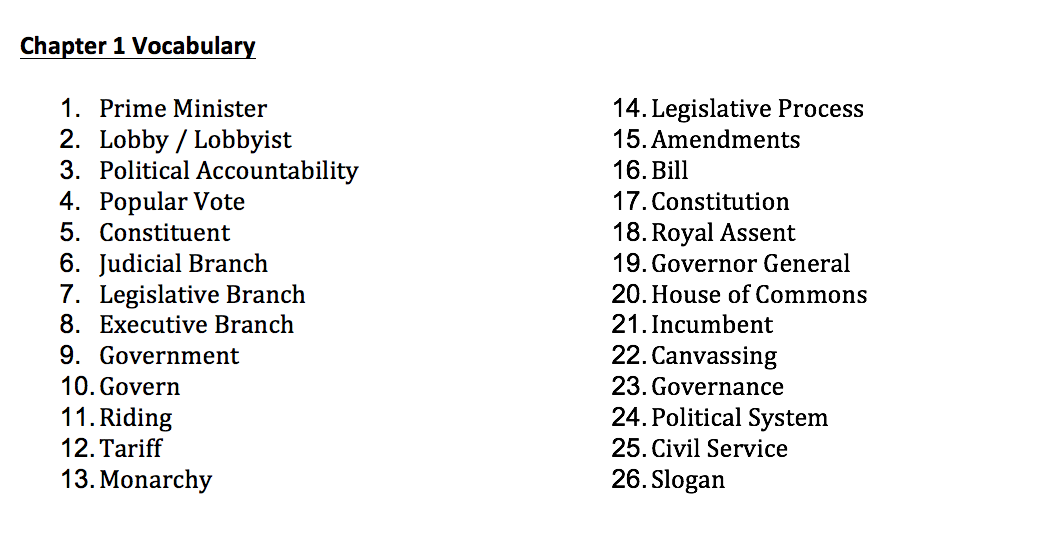 